28th ANNUAL ANCASTER COMMUNITY FOOD DRIVEANCASTER FAIRGROUNDSSATURDAY, MARCH 7, 2020LEAVE YOUR NON-PERISHABLE FOOD DONATIONS ON YOUR FRONT PORCH BY 9AMOR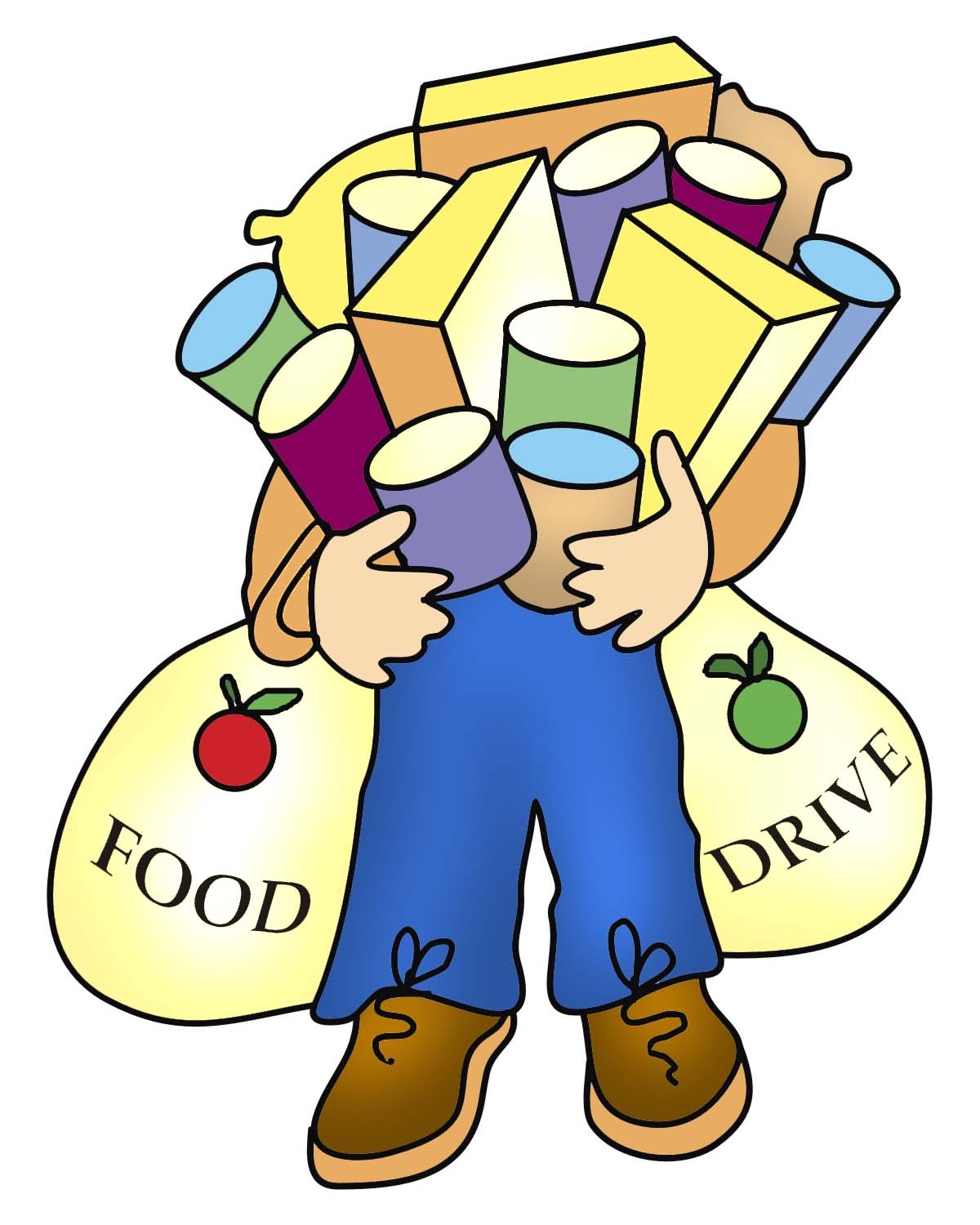 GIVE DONATION TO DOOR-TO-DOOR VOLUNTEER BETWEEN 9AM AND NOON	ORLEAVE DONATION AT EITHER ONE OF THE TWO ANCASTER FIRE STATIONS                                          BETWEEN FEB 29th AND MARCH 7th FOR VOLUNTEER AND SPONSORSHIP OPPORTUNITIES AND ON-LINE FINANCIAL DONATIONSisit                                www.ancasterfooddrive.ca                                                      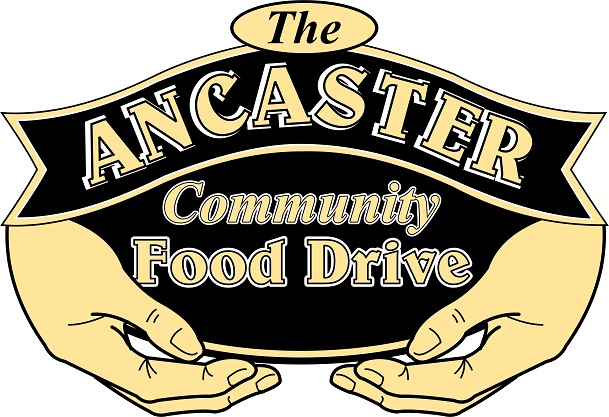 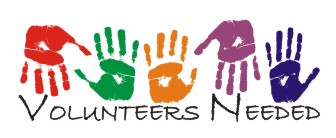 ancastercommunityfooddrive@gmail.comThanking the Community of Ancaster for the cumulative total of 1,754,500 LBS of food donated!!!